4. Missie en Visie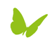 Missie (waar staan we voor)Doel: verbeteren en waarborgen van de kwaliteit van leven van volwassenen met een psychotische kwetsbaarheid door het leveren van kwalitatief goede maatzorg in een passende levensloopbestendige woonomgeving. Het wonen en leven is zo gewoon waar mogelijk en de zorg en begeleiding wordt geboden waar nodig.
Waarden: onafhankelijk / duidelijke afstemming tussen bewoner en zorgverlener 
Strategie: zorg met aandacht leveren / kleinschalig
Gedragsnormen: eerlijk / professioneel / dynamisch
Samengevat: Het verbeteren en waarborgen van de kwaliteit van leven op de lange termijn van volwassenen ouder dan 25 jaar met een psychotische kwetsbaarheid, door het leveren van professionele maatzorg in een stabiele woonomgeving. Dit gebeurt op een eerlijke, onafhankelijke en betrokken manier door middel van een duidelijke continue afstemming tussen bewoner, ouders en professional.Visie (waar gaan we voor)We gaan voor zelfstandig wonen, maar niet alleen dat. Het realiseren van een woonzorgcomplex voor mensen met een psychotische kwetsbaarheid in de vorm van een veilige, stabiele en permanente leefomgeving waardoor mensen binnen de doelgroep minder last hebben van de oplaaiende angsten, hallucinaties en psychoses die inherent zijn aan hun stoornis en daardoor mogelijk minder terugval in kwaliteit van leven ondervinden. Bewoners een blijvend eigen huis en thuis bieden, ook voor hen die alleen achter blijven wanneer hun ouders er niet meer zijn.
Naast het realiseren van goede en gepaste huisvesting is het vooral van belang dat er goede en op de individuele bewoner afgestemde zorgverlening komt binnen het wooncomplex.